Comment faire la demande de sa première licenceTout d’abord il faut avoir le certificat médical de l’enfantSe connecter sur le site : Espace Licencié - FFCCliquer sur « Créer un compte »Vous arrivez sur écran, compléter les différentes informations demandées puis cliquer sur « Créer le compte »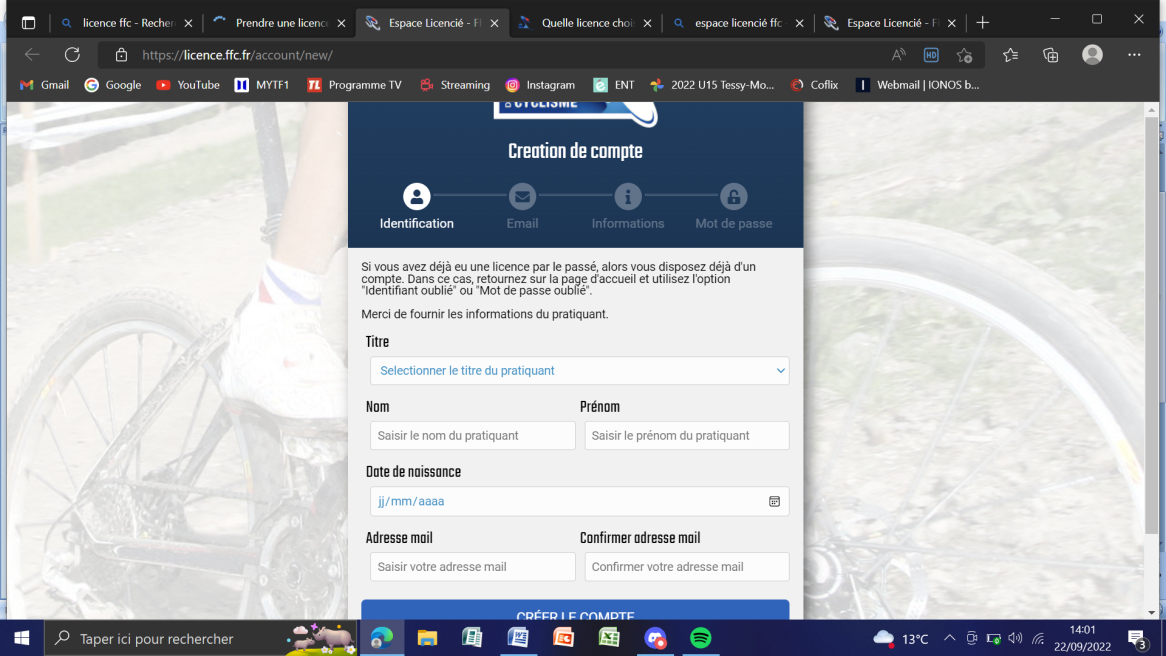 « Je confirme les informations »Aller dans la boîte mail, vous avez reçu un mail de « Espace licencié Fédération Française de Cyclisme » puis cliquer sur « Valider votre compte »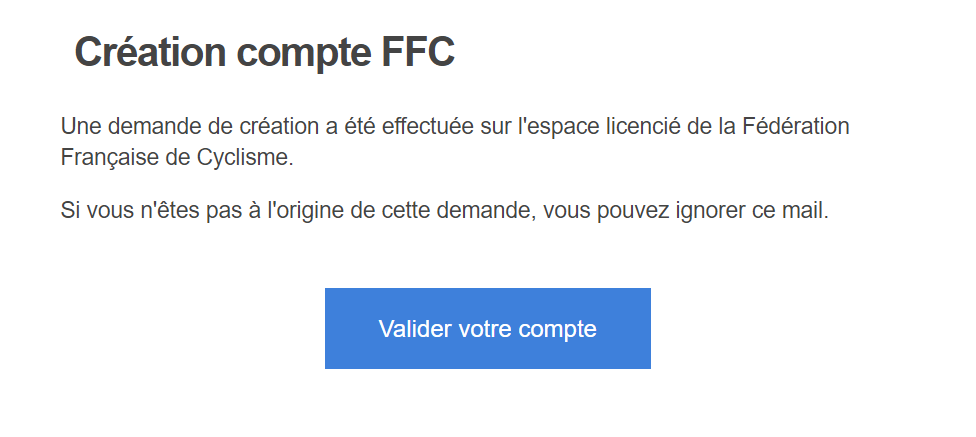 Remplir les informations demandées puis cliquer sur « Suivant »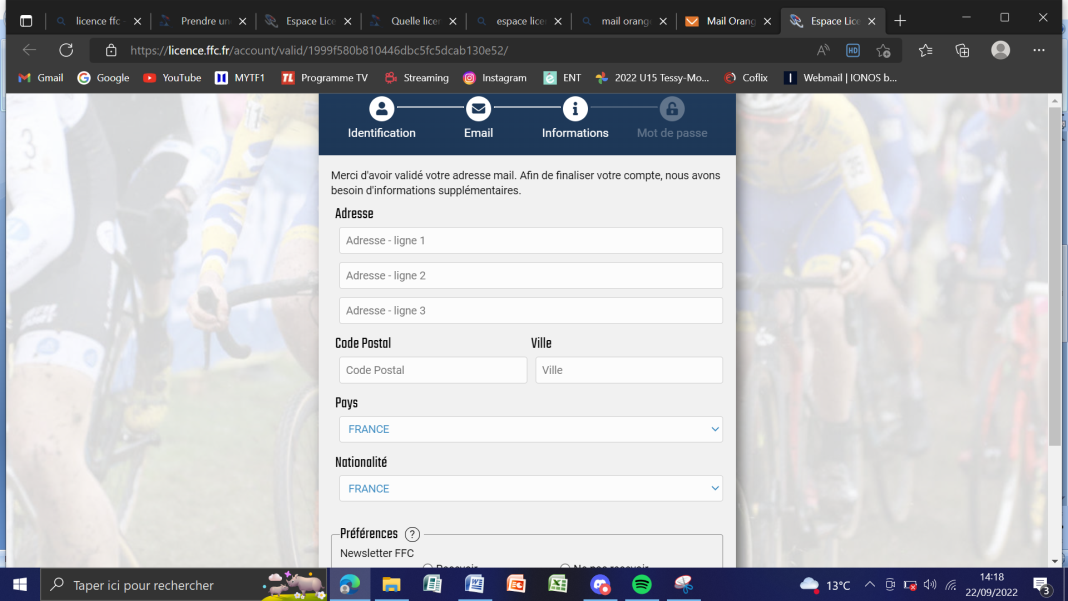 Saisir votre mot de passe puis « Sauvegarder »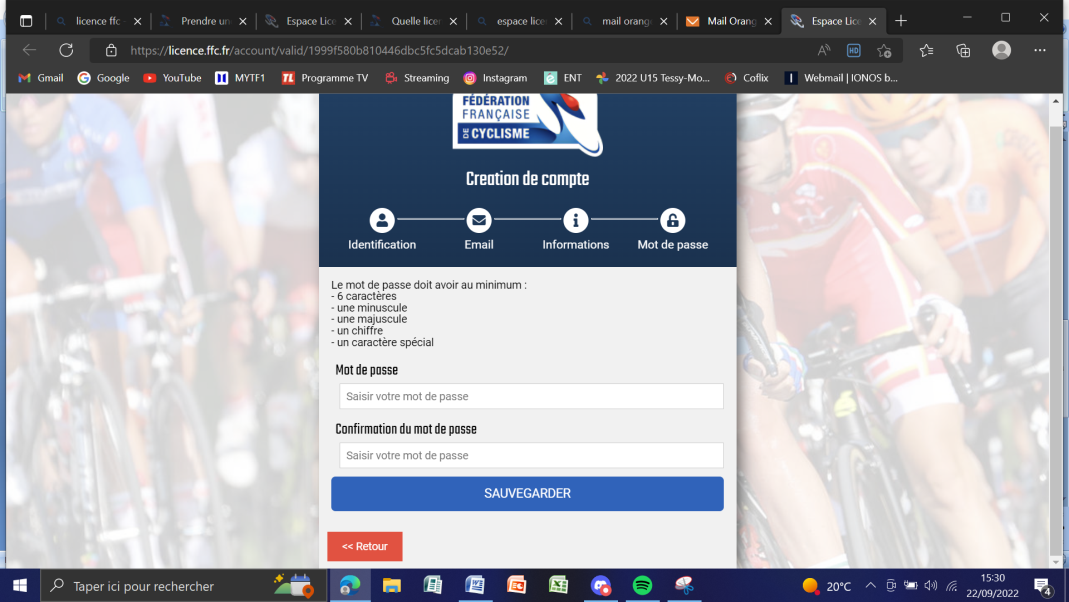 Votre compte est créé et bien noter votre NIP (il vous resservira pour toute nouvelle connexion) puis cliquer sur « connexion »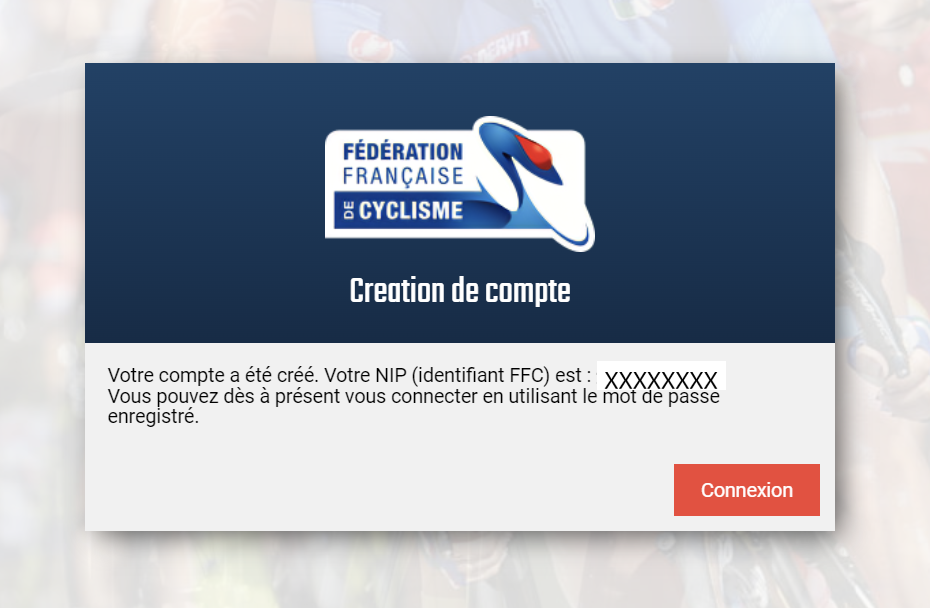 Vous arrivez sur votre espace licencié, cliquer sur « Prendre ma licence 2023 »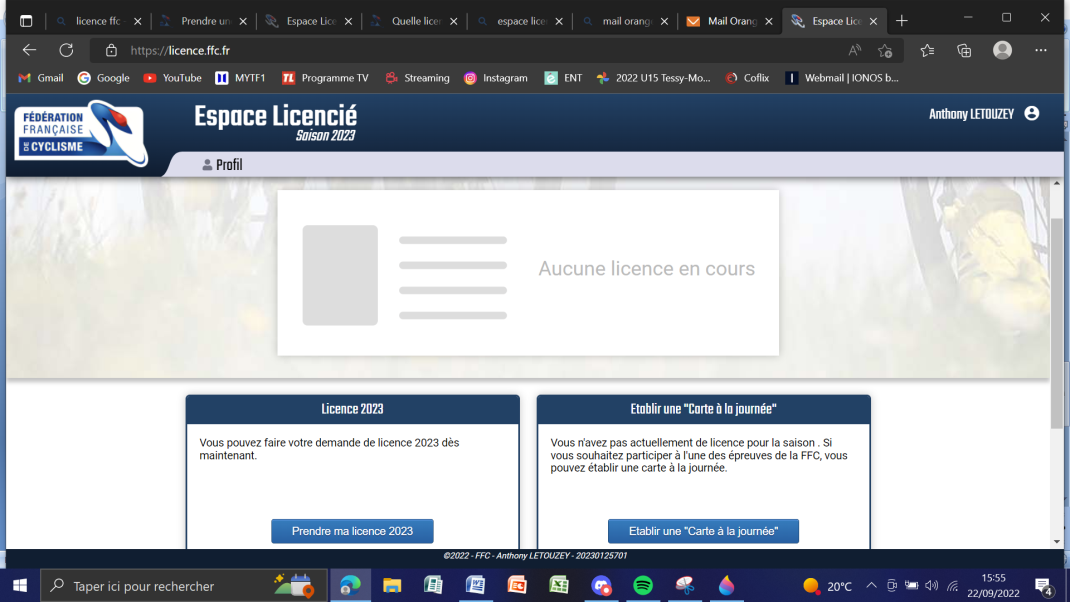 Choisir « Prendre une licence club » puis « Choisir un club »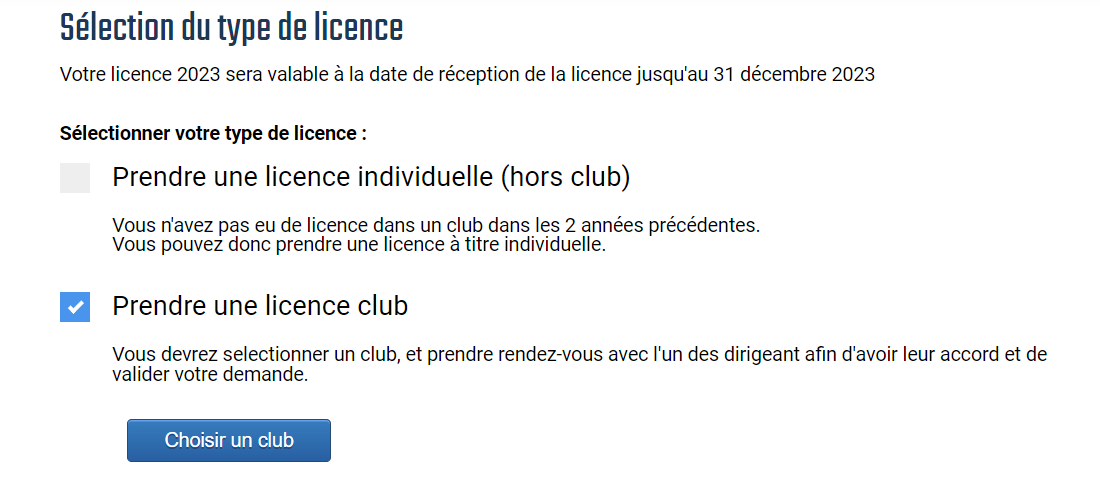 Sélectionner « MOYON PERCY VELO CLUB MPVC » puis « Suivant »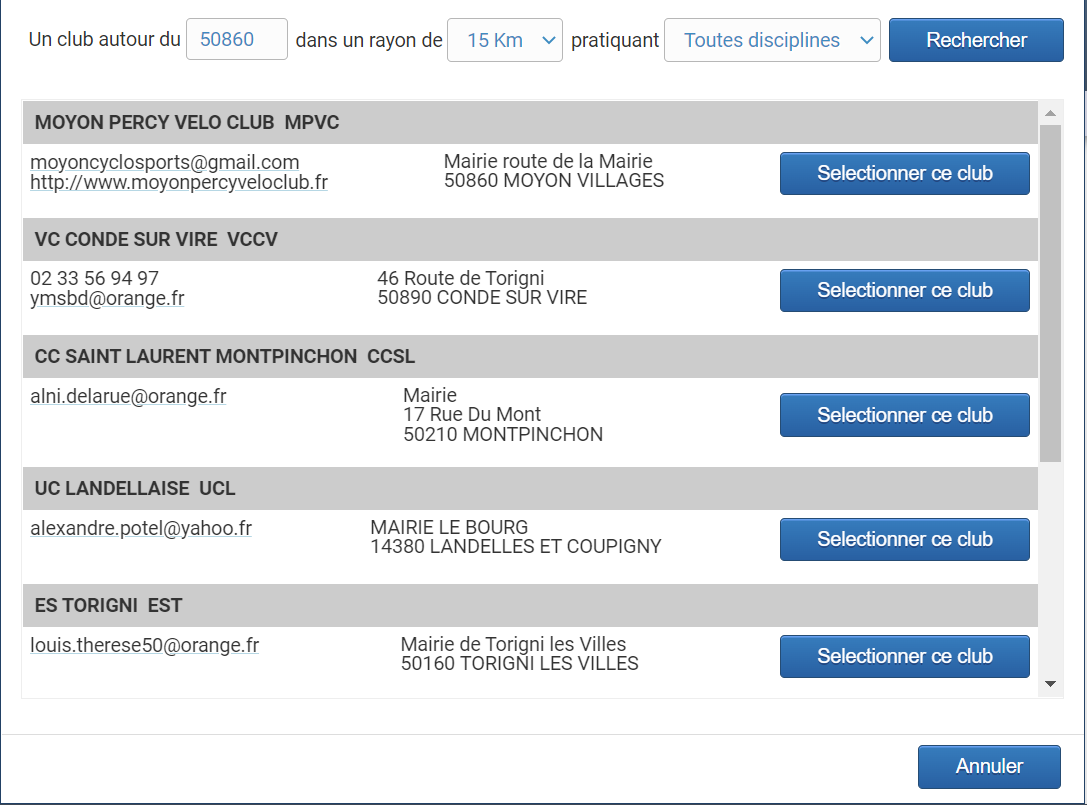 Vous arrivez sur cet écran, cliquer sur « Choisir mon activité sportive principale »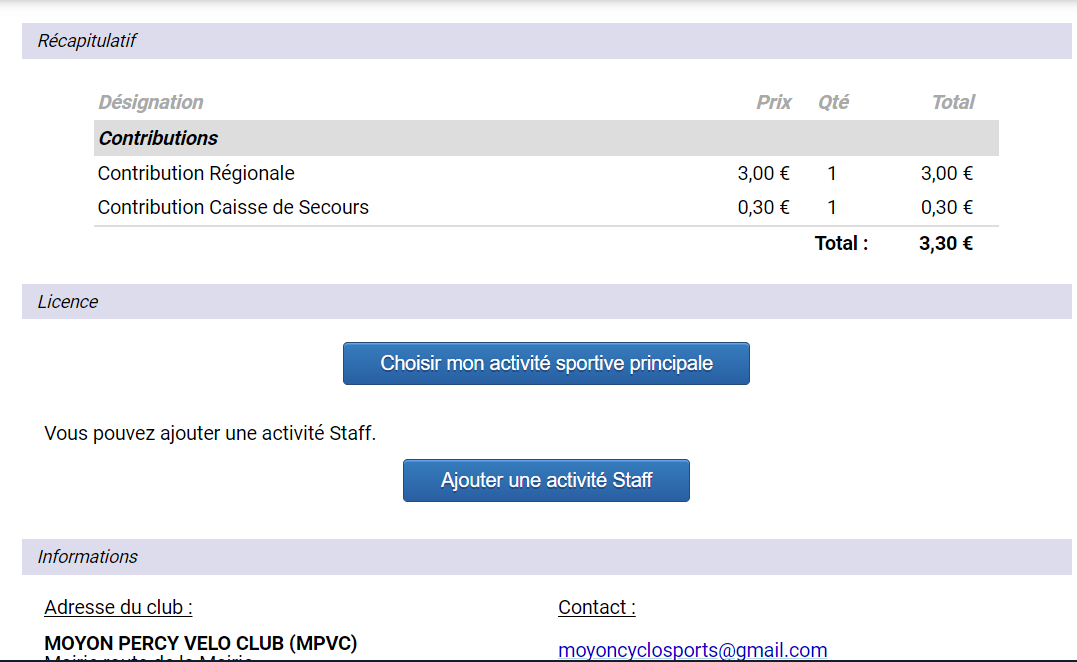 Choisir discipline « Route » et catégorie  « Loisir » puis cliquer sur « Ajouter »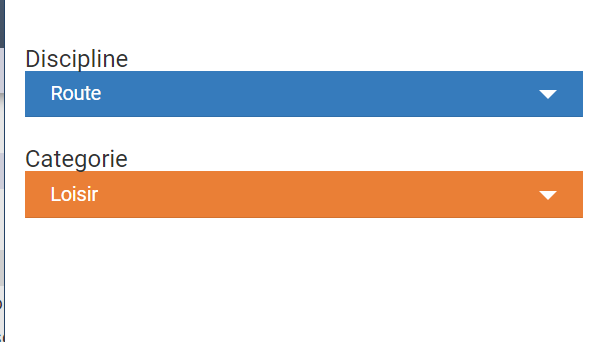 Voici le récapitulatif haut de l’écran. Vous n’avez rien à régler lors de cette étape, vous avez déjà tout réglé au club à l’inscription.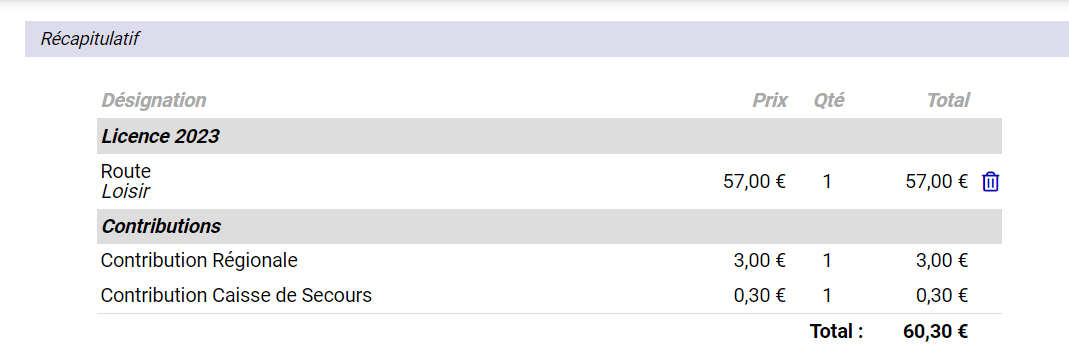 Bas de l’écran, cliquer sur chacun des documents et cocher dans le bas de chacun des documents « J’ai lu et j’accepte », puis « Je certifie sur l’honneur…)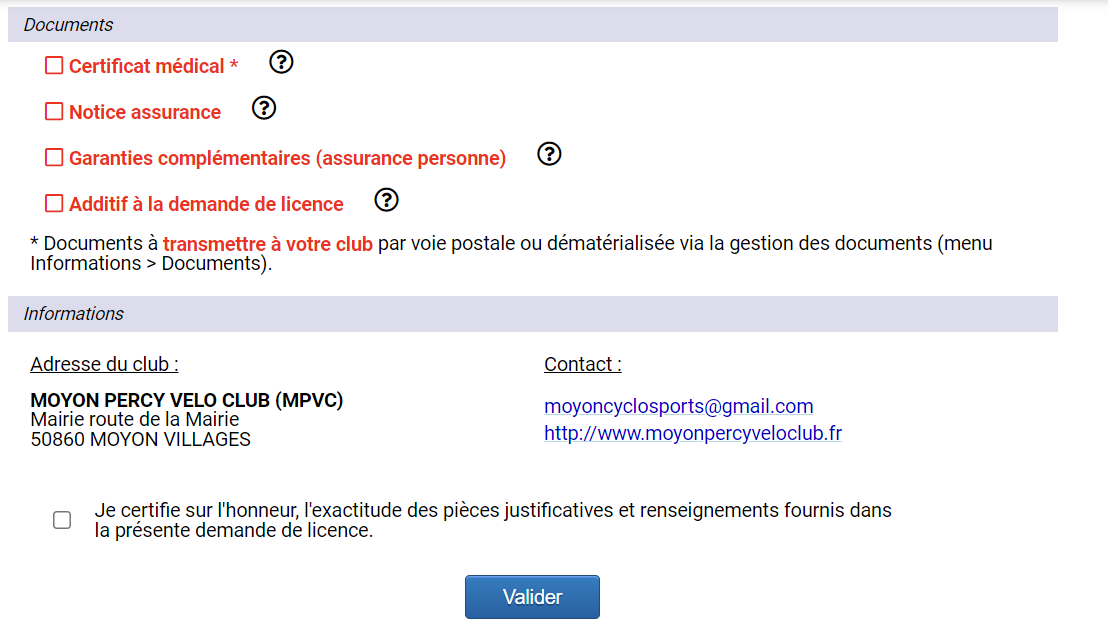 Lorsque vous avez accepté ou rempli chacun des documents ceux-ci passent du rouge au noir, puis « Valider »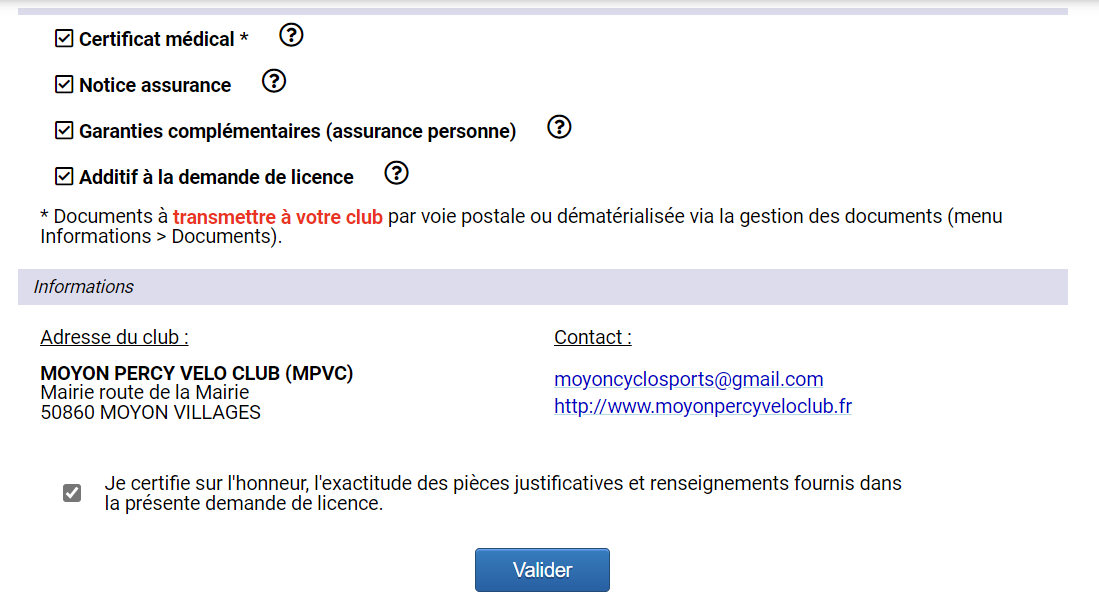 A cette étape vous devez transmettre les documents manquants (photo, certificat médical et carte d’identité)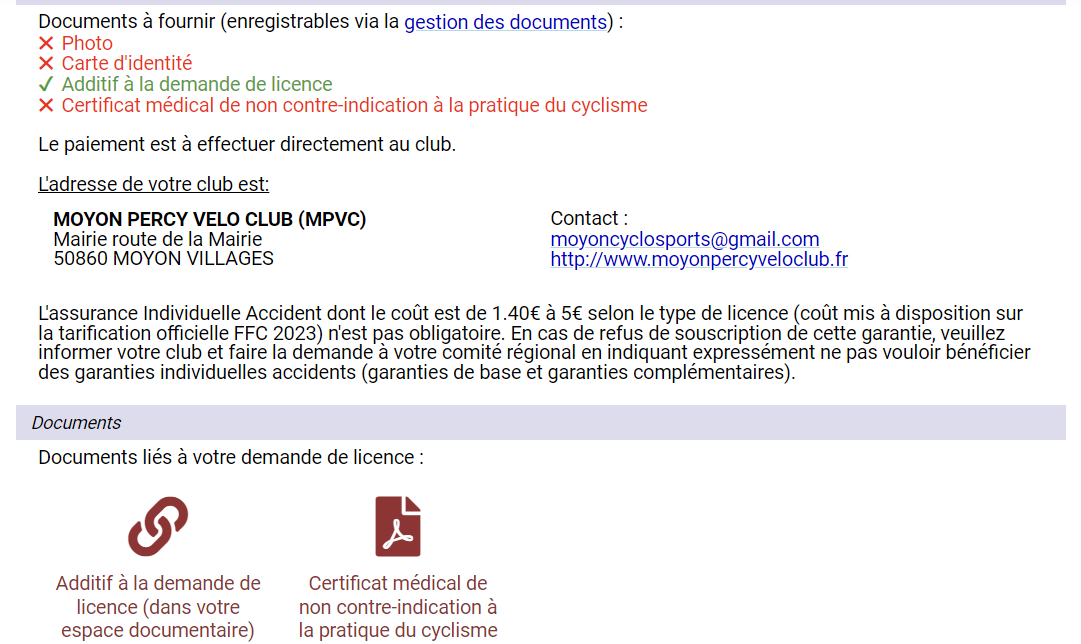 Cliquer sur les deux onglets dans la partie documents pour y insérer les documents manquants puis sur l’écran suivant « Cliquer ici ou glissez un document pour l’enregistrer », les documents manquants sont notés en rouge et passeront en vert lorsque vous les aurez inséré.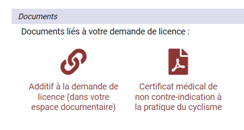 Ecran suivant, 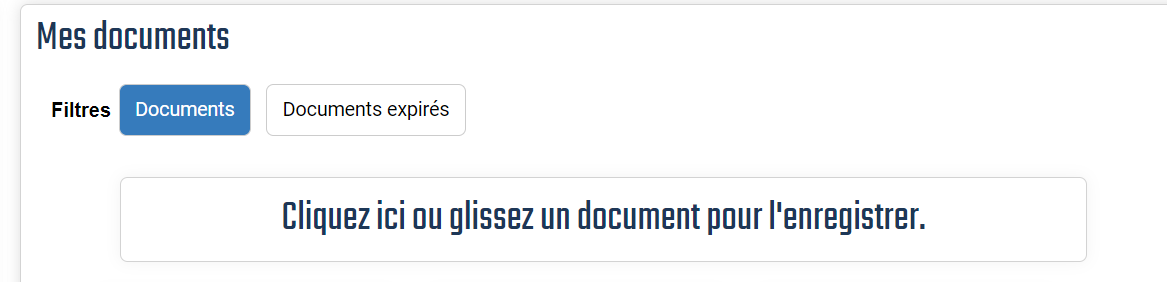 Maintenant que vous avez transmis tous les documents, un message est envoyé au club. Le club viendra alors valider votre demande de licence. 